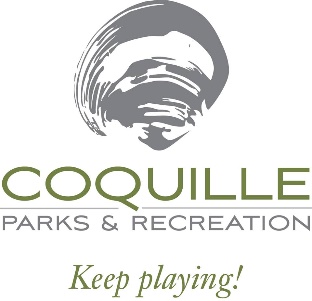 Coquille Parks & RecreationADULT KICKBALL RULESThe purpose of the Co-Rec Recreational Kickball League is to have fun, socialization, and exercise. Please keep these goals in mind at all times.Please direct any questions or concerns to Dylan Duplan985-892-9829 ext 1002dduplan@coquillerecreation.comLeague EligibilityAll players must be 18 years or older.All players must have ID at all times for age verification and roster verification.All players must be fully registered through RecDesk before playing. You must check-in prior to each game with ID to receive a wristband to play.Equipment Specification Cleats are recommended for play.Metal toe cleats are NOT ALLOWED.All games will be played with a 10” Waka logo kickball.All player attire is an extension of the player.Game Play Specifications All games will be 7 innings or 55 minutes, whichever happens first. The ten-run rule will be utilized after four innings.We ask that players arrive 15 minutes early for check in.If the official is not there on time, please have someone from either team that is not playing at that time or a spectator to start the game. Do not wait until an official shows up to start the game.The kickball diamond is a square with equal sides of 60 feet with a base at each corner.You may have 10 players in the field at any time. (Minimum of 8)The ball must bounce at least 2 times before reaching Homeplate.Strike zone is 1ft on all sides and above the home-plate.If the ball lands in the foul zone, the kicker must try again, and the foul will count as a strike. If a fielding player catches the ball before it touches the ground, the kicker is automatically out.The pitching strip is at the center of the diamond and is 42 feet from home base.You can throw runners out, but the throw will not count if the player is hit in the head purposefully.One base will be awarded for overthrows that end up out of play.The kicking box is a rectangle with the front of the box aligned with the front of home plate and the back of the box aligned with the sideline cones behind home plate. Lines extending forward from the sideline cones perpendicular to the front of home plate make up the sides of the kicking box. The kicker is not required to start in the kicking box; however, the kick must occur within the kicking box.There will be an extra base (safety base) at first to keep the runner and defender safe for plays at first base.Fielders trying to make an out on first base must touch the base in fair territory (the First Base). Runners hindered by the fielder touching the base in foul territory (Extra Base), will be safe.The runner is permitted to use the first base if avoiding collision with a fielder in foul territory. In this event, the fielder in foul territory is permitted to tag the extra base.Fielder’s choice will be in effect if the occasion arises. (Play in which the defense allows a runner to advance, in order to put out a runner who has advanced further).Game Play Specifications (cont.)Foul balls will count as strikesAll kicks must be made by foot or leg, below hip level. Any ball touched by the foot or leg; below hip level is a kick.Neither leading off base, nor stealing a base is allowed. A runner may advance once the ball is kicked. A runner off base when the ball is kicked is out.There will be NO SLIDING under any circumstances.During a single plate appearance, if a kicker is walked on exactly four pitches, without being pitched any strikes or any resulting foul balls, the kicker will be awarded a walk of two bases. DO NOT ARGUE WITH THE UMPIRE. If a player is ejected from the game, he or she will sit out the remainder of that game, plus the next game. He or she will also need to complete our sportsmanship class to return to play. Two ejections during the season will result in dismissal from the league.The Umpire has jurisdiction over play and mayCall a timeoutCall off a game due to weather or cause at the referee’s discretion.The Umpire has jurisdiction over play and mustKeep a record of the final game score.Referees may make rulings on any points not specifically covered in the rules (at the time of occurrence), but the ruling shall not be deemed as a precedent for future rulings.Player Eligibility All participating players must appear on written lineups, reflecting that game’s kicking order, to be exchanged between the captains of each team before play begins.Teams must exchange kicking order before the games begin.Team Roster SpecificationsAny male or female adult over the age of 18 may participate in this league.Players must be fully registered to participate in the league.Teams must have a minimum of 8 players present to begin the game.Teams may have a maximum of 10 defensive players on the field.In the event of an injury, officials may allow teams to finish a game with less than the number of players that they started with. There may be 2 more male players than females on the field defensively (ex. 6 males/4 females)General ExpectationsPlease be aware and respectful that you may play games at the same time and location as our youth sports. No alcoholic beverages are allowed in the park! No drinking in the dugouts, stands, or parking lot.No smoking or vaping allowed in the park, the dugout, or stands.All disputes and rule interpretations should be resolved by team captains. 